/ – Nach rund zwei Jahren Bauzeit und Verkauf im Provisorium ist die Freude groß: Am Montag, 27. Mai 2024, eröffnet das neue E-Center in der Erwin-Rentschler-Straße 9 in Laupheim – modern, kundenfreundlich und energetisch auf dem neuesten Stand. Auf rund 3.200 Quadratmetern Verkaufsfläche können Marktleiter Roland Albert und seine 65 Mitarbeitenden alle klassischen Stärken des Edeka-Vollsortiments ansprechend präsentieren: angefangen bei der großen Auswahl frischer Lebensmittel über beliebte Edeka-Eigenmarken, bekannte Marken und Artikel auf Discountpreisniveau bis hin zu kompetenter Beratung an den großzügigen Frischetheken für Fleisch, Wurst, Käse und neu jetzt auch für frischen Fisch. „Beim Neubau wurde der Fokus zum einen auf Energieeffizienz mit CO2-Kälteanlage, Wärmerückgewinnung, LED-Beleuchtung und Kühlregale mit Glastüren gelegt, aber auch auf eine kundenfreundliche Einrichtung und eine angenehme Marktatmosphäre“, berichtet der Marktleiter und ergänzt: „Ganz neu bei uns im Markt ist außerdem die Sushi-Bar von EatHappy mit frisch zubereitetem Sushi.“ In der neuen Marktbäckerei finden die Kundinnen und Kunden neben frischen Backwaren auch Snacks, wechselnde Tagesessen sowie Döner. Diese können im Café mit rund 40 Sitzplätzen im Innenbereich sowie nochmal 20 zusätzlichen Sitzplätzen auf der Terrasse verzehrt werden. Zahlreiche Produkte aus der RegionMehr als 35.000 Artikel bieten er und sein Team den Kundinnen und Kunden im neuen E-Center an, das montags bis samstags von 8 bis 22 Uhr geöffnet hat. „Wir legen viel Wert auf Frische und Auswahl, daher gibt es in unserem Markt eine große Auswahl an Bio-Produkten, ein individuelles Sortiment an internationalen Spezialitäten, viele gluten-, laktosefreie und vegane Produkte sowie zahlreiche Erzeugnisse aus der Region“, erklärt der Marktleiter. Zu den regionalen Lieferanten gehören unter anderem Redzich aus Uttenweiler, der Koblerhof aus Wain, Gold Ochsen aus Ulm, Dietenbronner aus Dietenbronn, die Berg Brauerei aus Berg, der Kartoffelhof Steinhauser aus Dettingen an der Iller, Vorhauer aus Baltringen sowie Bauer Chocolat aus Warthausen, Imkerei Schad in Ochsenhausen und viele mehr.Bonusprogramm und Bezahlen per Smartphone Das Sortiment in der Erwin-Rentschler-Straße 9 lässt kaum Wünsche offen. Neben Lebensmitteln gibt es auch eine große Auswahl an Haushaltswaren, Schreibwaren, Zeitschriften und Grußkarten. Der Marktleiter und sein Team legen großen Wert auf Kundenservice. Bei Fragen rund um eine vitalstoffreiche und ausgewogene Ernährung helfen Mitarbeitende des Edeka-Ernährungsservice gerne weiter. Kundinnen und Kunden können auf Wunsch Wurst-, Käse oder Fischplatten vorbestellen oder sich individuell Geschenkkörbe zusammenstellen lassen. Es stehen Sitzgelegenheiten zum Ausruhen bereit, eine Wickelstation für Eltern mit Babys sowie ein Defibrillator für Notfälle. Es gibt vier neue Self-Scanning-Kassen und auf Wunsch ruft das Team des E-Centers den Kundinnen und Kunden ein Taxi. Der Markt verfügt außerdem über ein kostenloses WLAN und nimmt am Deutschland Card-Bonusprogramm teil. Zum erweiterten Serviceangebot des Markts zählen auch der Verkauf von Geschenkgutscheinen sowie die Edeka-App. Mit ihr können die Marktbesuchenden nicht nur Treuepunkte sammeln und Coupons einlösen, sondern die Einkäufe auch direkt über das Smartphone bezahlen. 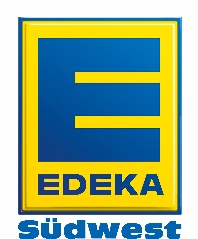 